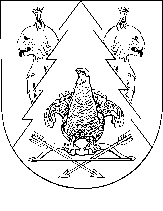 О внесении изменений в постановление администрации Килемарского муниципального района от 3 ноября 2015 года № 513Руководствуясь Постановлением Правительства Российской Федерации от 06 апреля 2022 года № 608 «О внесении изменений в Положение о признании помещения жилым помещением, жилого помещения непригодным для проживания, многоквартирного дома аварийным и подлежащим сносу или реконструкции, садового дома жилым домом и жилого дома садовым домом», постановлением Правительства Российской Федерации от 28 сентября 2022 г. № 1708 «О внесении изменений в некоторые акты Правительства Российской Федерации»,  Уставом Килемарского муниципального района Республики Марий Эл администрация Килемарского муниципального района п о с т а н о в л я е т: 1.Внсети в Положение о Межведомственной комиссии по оценке и признанию помещений жилыми помещениями, жилых помещений пригодными (непригодными) для проживания и многоквартирного дома аварийным и подлежащим сносу или реконструкции, расположенных на территории Килемарского муниципального района, утвержденное постановлением администрации Килемарского муниципального района от 3 ноября 2015 года № 513, следующие изменения:1.1. абзац первый пункта 4.1 после слов «о пригодности (непригодности)» дополнить словом «жилого»;1.2. пункт 4.7 после абзаца четвертого дополнить абзацем следующего содержания:«- об отсутствии оснований для признания жилого помещения непригодным для проживания;».2. В приложении № 2 к постановлению администрации Килемарского муниципального района от 3 ноября 2015 года № 513 исключить из состава Межведомственной комиссии по оценке и признанию помещений жилыми помещениями, жилых помещений пригодными (непригодными) для проживания и многоквартирного дома аварийным и подлежащим сносу или реконструкции, расположенных на территории Килемарского муниципального района Полушина А.Е.Включить начальника отдела санитарного надзора - Щекотову Надежду Аркадьевну.3. Настоящее постановление подлежит обнародованию и вступает в силу после его обнародования.4. Контроль за исполнением настоящего постановления возложить на первого заместителя главы администрации Килемарского муниципального района Тарасова С.М.  Глава администрации        Килемарского муниципального района                                                               Т.В. ОбуховаКИЛЕМАР МУНИЦИПАЛЬНЫЙ РАЙОНЫНАДМИНИСТРАЦИЙАДМИНИСТРАЦИЯКИЛЕМАРСКОГО МУНИЦИПАЛЬНОГО РАЙОНАПУНЧАЛПОСТАНОВЛЕНИЕот 20 октября 2022 года № 357